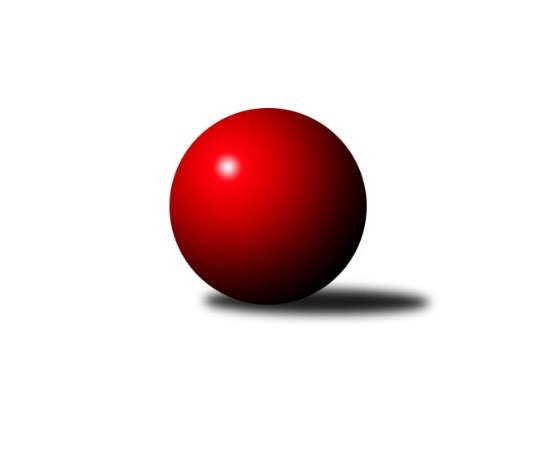 Č.14Ročník 2014/2015	17.1.2015Nejlepšího výkonu v tomto kole: 3347 dosáhlo družstvo: KK Mor.Slávia Brno2. KLZ B 2014/2015Výsledky 14. kolaSouhrnný přehled výsledků:KK Vyškov	- KK Slovan Rosice	2:6	3096:3239	9.5:14.5	17.1.TJ Sokol Vracov	- KK PSJ Jihlava	5:3	3112:3059	11.5:12.5	17.1.KK Mor.Slávia Brno	- TJ Spartak Pelhřimov	6:2	3347:3163	13.5:10.5	17.1.TJ Jiskra Otrokovice	- TJ Sokol Luhačovice	7:1	3070:2863	15.0:9.0	17.1.Tabulka družstev:	1.	KK Slovan Rosice	12	10	0	2	72.0 : 24.0 	174.5 : 113.5 	 3207	20	2.	KK Mor.Slávia Brno	12	9	1	2	62.0 : 34.0 	149.0 : 139.0 	 3089	19	3.	TJ Jiskra Nová Bystřice	10	6	1	3	43.0 : 37.0 	122.5 : 117.5 	 3121	13	4.	KK Vyškov	12	6	1	5	49.0 : 47.0 	141.5 : 146.5 	 3081	13	5.	HKK Olomouc	10	5	1	4	48.0 : 32.0 	132.5 : 107.5 	 3107	11	6.	TJ Sokol Luhačovice	11	4	1	6	35.0 : 53.0 	119.0 : 145.0 	 2972	9	7.	TJ Sokol Vracov	12	4	0	8	41.5 : 54.5 	141.0 : 147.0 	 3079	8	8.	TJ Spartak Pelhřimov	11	3	1	7	31.0 : 57.0 	118.0 : 146.0 	 3043	7	9.	TJ Jiskra Otrokovice	12	3	1	8	38.0 : 58.0 	135.0 : 153.0 	 2982	7	10.	KK PSJ Jihlava	12	3	1	8	36.5 : 59.5 	135.0 : 153.0 	 2998	7Podrobné výsledky kola:	 KK Vyškov	3096	2:6	3239	KK Slovan Rosice	Jana Vejmolová	150 	 135 	 121 	143	549 	 2.5:1.5 	 519 	 132	135 	 129	123	Eva Putnová	Monika Tilšerová	125 	 127 	 143 	127	522 	 1:3 	 541 	 138	142 	 133	128	Iva Rosendorfová	Zuzana Štěrbová	123 	 115 	 117 	137	492 	 2:2 	 525 	 132	105 	 152	136	Šárka Palková	Pavla Fialová	120 	 116 	 126 	125	487 	 0:4 	 592 	 131	139 	 169	153	Naděžda Dobešová	Lenka Wognitschová	139 	 126 	 132 	133	530 	 2:2 	 524 	 133	136 	 134	121	Andrea Axmanová	Monika Anderová	133 	 146 	 124 	113	516 	 2:2 	 538 	 128	140 	 142	128	Magda Winterovározhodčí: Nejlepší výkon utkání: 592 - Naděžda Dobešová	 TJ Sokol Vracov	3112	5:3	3059	KK PSJ Jihlava	Markéta Ptáčková	119 	 143 	 140 	124	526 	 1.5:2.5 	 547 	 136	131 	 140	140	Dana Fišerová	Mariana Kreuzingerová	136 	 145 	 122 	129	532 	 3:1 	 487 	 128	111 	 117	131	Šárka Vacková	Monika Niklová	133 	 118 	 123 	135	509 	 1:3 	 527 	 142	141 	 130	114	Eva Rosendorfská	Hana Beranová	147 	 108 	 132 	117	504 	 2:2 	 479 	 117	103 	 137	122	Simona Matulová	Michaela Zajacová	147 	 128 	 123 	128	526 	 2:2 	 500 	 126	135 	 133	106	Kristýna Dúšková	Veronika Presová	136 	 125 	 128 	126	515 	 2:2 	 519 	 137	132 	 126	124	Lenka Habrovározhodčí: Nejlepší výkon utkání: 547 - Dana Fišerová	 KK Mor.Slávia Brno	3347	6:2	3163	TJ Spartak Pelhřimov	Michaela Slavětínská	137 	 140 	 127 	130	534 	 0.5:3.5 	 557 	 140	140 	 133	144	Štěpánka Vytisková	Radka Šindelářová	131 	 122 	 144 	122	519 	 1:3 	 546 	 138	133 	 133	142	Ludmila Landkamerová	Jitka Žáčková	151 	 139 	 134 	140	564 	 3:1 	 509 	 129	142 	 122	116	Petra Skotáková	Pavlína Březinová	147 	 145 	 131 	136	559 	 3:1 	 541 	 133	131 	 148	129	Simona Černušková	Lenka Kričinská	137 	 130 	 146 	144	557 	 2:2 	 498 	 97	135 	 120	146	Jozefina Vytisková	Romana Sedlářová	161 	 157 	 140 	156	614 	 4:0 	 512 	 120	125 	 138	129	Aneta Kusiovározhodčí: Nejlepší výkon utkání: 614 - Romana Sedlářová	 TJ Jiskra Otrokovice	3070	7:1	2863	TJ Sokol Luhačovice	Zuzana Ančincová	145 	 150 	 122 	112	529 	 2:2 	 518 	 122	135 	 128	133	Hana Konečná	Hana Jonášková	134 	 114 	 134 	146	528 	 4:0 	 453 	 110	110 	 105	128	Andrea Černochová	Renata Mikulcová st.	123 	 107 	 119 	112	461 	 0:4 	 517 	 138	128 	 121	130	Monika Hubíková	Jana Bednaříková	145 	 129 	 134 	118	526 	 3:1 	 501 	 120	122 	 130	129	Ludmila Pančochová	Martina Ančincová	138 	 123 	 135 	131	527 	 3:1 	 415 	 92	103 	 88	132	Helena Konečná	Barbora Divílková ml. ml.	144 	 110 	 121 	124	499 	 3:1 	 459 	 111	103 	 124	121	Hana Krajíčkovározhodčí: Nejlepší výkon utkání: 529 - Zuzana AnčincováPořadí jednotlivců:	jméno hráče	družstvo	celkem	plné	dorážka	chyby	poměr kuž.	Maximum	1.	Naděžda Dobešová 	KK Slovan Rosice	561.50	368.0	193.5	1.5	6/7	(608)	2.	Martina Ančincová 	TJ Jiskra Otrokovice	552.98	369.6	183.4	3.4	6/6	(599)	3.	Gabriela Filakovská 	TJ Jiskra Nová Bystřice	549.56	367.1	182.4	4.3	6/6	(566)	4.	Jana Vejmolová 	KK Vyškov	547.06	365.4	181.6	5.4	6/7	(574)	5.	Michaela Zajacová 	TJ Sokol Vracov	544.57	369.1	175.5	5.9	7/7	(574)	6.	Iva Rosendorfová 	KK Slovan Rosice	543.60	359.4	184.2	4.0	5/7	(570)	7.	Markéta Ptáčková 	TJ Sokol Vracov	538.89	361.9	177.0	5.6	7/7	(577)	8.	Silvie Vaňková 	HKK Olomouc	538.27	363.9	174.4	4.5	6/6	(576)	9.	Monika Rusňáková 	KK Mor.Slávia Brno	537.20	361.0	176.3	3.4	4/6	(553)	10.	Andrea Axmanová 	KK Slovan Rosice	536.96	367.0	170.0	4.7	5/7	(571)	11.	Romana Sedlářová 	KK Mor.Slávia Brno	534.07	357.9	176.2	3.8	6/6	(614)	12.	Hana Veselá 	KK Slovan Rosice	532.39	362.6	169.8	4.9	6/7	(576)	13.	Radka Budošová 	TJ Jiskra Nová Bystřice	530.90	359.9	171.0	6.1	6/6	(578)	14.	Mariana Kreuzingerová 	TJ Sokol Vracov	530.20	355.1	175.1	5.2	6/7	(579)	15.	Šárka Palková 	KK Slovan Rosice	529.75	362.3	167.5	6.5	5/7	(570)	16.	Hana Beranová 	TJ Sokol Vracov	529.62	365.3	164.3	5.7	7/7	(557)	17.	Lenka Wognitschová 	KK Vyškov	528.75	359.4	169.3	6.5	6/7	(565)	18.	Magda Winterová 	KK Slovan Rosice	528.43	352.1	176.3	5.1	7/7	(553)	19.	Hana Malíšková 	HKK Olomouc	526.81	359.5	167.3	5.9	4/6	(549)	20.	Eva Putnová 	KK Slovan Rosice	522.86	352.9	169.9	6.2	7/7	(564)	21.	Kristýna Dúšková 	KK PSJ Jihlava	521.08	353.8	167.3	7.3	6/7	(555)	22.	Andrea Tatoušková 	HKK Olomouc	520.25	353.5	166.8	5.7	5/6	(546)	23.	Michaela Slavětínská 	KK Mor.Slávia Brno	520.12	360.5	159.6	7.8	6/6	(588)	24.	Lenka Habrová 	KK PSJ Jihlava	519.72	351.5	168.2	5.4	6/7	(558)	25.	Veronika Baudyšová 	TJ Jiskra Nová Bystřice	519.58	351.8	167.8	7.1	6/6	(562)	26.	Monika Anderová 	KK Vyškov	518.40	349.3	169.1	7.2	7/7	(563)	27.	Marie Chmelíková 	HKK Olomouc	518.04	349.7	168.4	6.2	5/6	(572)	28.	Lucie Vrecková 	TJ Jiskra Nová Bystřice	517.23	358.7	158.6	10.6	6/6	(577)	29.	Simona Černušková 	TJ Spartak Pelhřimov	516.33	347.8	168.6	6.5	6/8	(541)	30.	Aneta Kusiová 	TJ Spartak Pelhřimov	515.75	352.2	163.6	7.1	8/8	(542)	31.	Iva Molová 	TJ Jiskra Nová Bystřice	515.50	351.4	164.1	6.4	6/6	(548)	32.	Jaroslava Havranová 	HKK Olomouc	515.20	349.4	165.8	4.9	6/6	(559)	33.	Hana Konečná 	TJ Sokol Luhačovice	514.89	350.8	164.1	7.1	6/7	(549)	34.	Lenka Kričinská 	KK Mor.Slávia Brno	514.50	348.3	166.2	8.6	6/6	(558)	35.	Jozefina Vytisková 	TJ Spartak Pelhřimov	514.29	355.1	159.1	8.0	7/8	(565)	36.	Ludmila Landkamerová 	TJ Spartak Pelhřimov	514.21	351.0	163.2	7.4	7/8	(546)	37.	Andrea Černochová 	TJ Sokol Luhačovice	513.53	347.8	165.8	6.7	6/7	(579)	38.	Eva Rosendorfská 	KK PSJ Jihlava	509.00	344.6	164.4	6.2	5/7	(557)	39.	Zuzana Štěrbová 	KK Vyškov	506.75	352.8	153.9	6.9	7/7	(527)	40.	Ludmila Pančochová 	TJ Sokol Luhačovice	506.69	352.1	154.6	6.4	7/7	(537)	41.	Jitka Žáčková 	KK Mor.Slávia Brno	506.17	350.1	156.1	7.2	6/6	(578)	42.	Simona Matulová 	KK PSJ Jihlava	505.80	348.0	157.9	7.6	5/7	(572)	43.	Štěpánka Vytisková 	TJ Spartak Pelhřimov	505.67	348.1	157.6	6.8	8/8	(557)	44.	Monika Tilšerová 	KK Vyškov	504.21	348.7	155.5	8.7	7/7	(542)	45.	Zdenka Svobodová 	TJ Sokol Luhačovice	503.53	354.8	148.7	8.4	5/7	(563)	46.	Kateřina Bajerová 	HKK Olomouc	503.38	350.9	152.4	8.8	4/6	(543)	47.	Dana Fišerová 	KK PSJ Jihlava	499.73	346.9	152.9	9.7	5/7	(547)	48.	Pavlína Březinová 	KK Mor.Slávia Brno	498.48	348.7	149.8	10.1	6/6	(559)	49.	Šárka Vacková 	KK PSJ Jihlava	496.97	346.3	150.6	8.6	5/7	(562)	50.	Hana Krajíčková 	TJ Sokol Luhačovice	495.86	351.3	144.6	11.2	7/7	(530)	51.	Zuzana Ančincová 	TJ Jiskra Otrokovice	495.47	340.7	154.8	8.3	6/6	(529)	52.	Veronika Pýchová 	TJ Jiskra Nová Bystřice	494.17	342.0	152.1	9.2	6/6	(522)	53.	Františka Petříková 	TJ Jiskra Otrokovice	494.08	336.2	157.9	8.0	5/6	(530)	54.	Petra Skotáková 	TJ Spartak Pelhřimov	493.25	346.3	146.9	9.8	8/8	(532)	55.	Eva Dušek 	KK PSJ Jihlava	492.60	343.5	149.1	9.7	5/7	(526)	56.	Lucie Trávníčková 	KK Vyškov	491.00	345.8	145.2	10.6	5/7	(523)	57.	Jana Bednaříková 	TJ Jiskra Otrokovice	490.24	341.9	148.3	8.9	6/6	(540)	58.	Monika Hubíková 	TJ Sokol Luhačovice	490.07	341.5	148.5	9.1	6/7	(574)	59.	Hana Jonášková 	TJ Jiskra Otrokovice	480.64	335.6	145.1	11.5	6/6	(531)	60.	Monika Niklová 	TJ Sokol Vracov	474.03	328.5	145.5	10.4	6/7	(539)	61.	Renata Mikulcová  st.	TJ Jiskra Otrokovice	468.53	334.5	134.0	13.1	6/6	(507)	62.	Kristýna Kuchynková 	TJ Sokol Vracov	465.27	326.8	138.5	13.3	5/7	(501)		Denisa Martináková 	TJ Sokol Vracov	562.00	394.0	168.0	7.0	1/7	(562)		Lucie Vaverková 	KK Slovan Rosice	555.00	365.0	190.0	1.0	2/7	(568)		Jana Vránková 	KK Mor.Slávia Brno	541.00	378.0	163.0	2.0	1/6	(541)		Hana Kropáčová 	HKK Olomouc	523.50	355.0	168.5	6.5	2/6	(526)		Miroslava Matějková 	TJ Spartak Pelhřimov	516.00	351.7	164.3	9.0	1/8	(560)		Renata Svobodová 	KK Slovan Rosice	516.00	358.0	158.0	6.0	1/7	(516)		Denisa Hamplová 	HKK Olomouc	512.33	350.0	162.3	9.0	3/6	(553)		Terézia Magdolenová 	KK Vyškov	509.00	351.0	158.0	6.0	1/7	(509)		Natálie Polanská 	TJ Sokol Vracov	497.50	348.5	149.0	14.0	2/7	(507)		Radka Šindelářová 	KK Mor.Slávia Brno	496.50	349.5	147.0	10.5	2/6	(519)		Barbora Divílková ml.  ml.	TJ Jiskra Otrokovice	496.17	357.8	138.3	12.2	2/6	(509)		Pavla Fialová 	KK Vyškov	493.85	344.9	149.0	9.2	4/7	(521)		Jana Mikulcová 	TJ Sokol Luhačovice	490.50	352.3	138.3	13.8	2/7	(520)		Veronika Brychtová 	KK PSJ Jihlava	488.73	338.1	150.7	8.9	3/7	(508)		Zdena Vytisková 	TJ Spartak Pelhřimov	486.38	337.4	149.0	9.5	4/8	(520)		Veronika Presová 	TJ Sokol Vracov	480.25	332.7	147.6	13.0	4/7	(560)		Lea Olšáková 	KK Mor.Slávia Brno	468.50	341.0	127.5	14.5	2/6	(488)		Lucie Polešovská 	TJ Sokol Vracov	468.00	332.0	136.0	16.0	1/7	(468)		Irena Partlová 	KK PSJ Jihlava	446.00	319.5	126.5	13.5	2/7	(476)		Renata Vránková 	TJ Jiskra Nová Bystřice	446.00	325.0	121.0	20.0	1/6	(446)		Helena Konečná 	TJ Sokol Luhačovice	431.00	308.8	122.3	18.0	4/7	(454)		Eva Doubková 	KK PSJ Jihlava	422.00	302.0	120.0	14.0	1/7	(422)		Jitka Bětíková 	TJ Jiskra Otrokovice	368.00	264.0	104.0	18.0	1/6	(368)Sportovně technické informace:Starty náhradníků:registrační číslo	jméno a příjmení 	datum startu 	družstvo	číslo startu
Hráči dopsaní na soupisku:registrační číslo	jméno a příjmení 	datum startu 	družstvo	Program dalšího kola:15. kolo31.1.2015	so	9:00	KK PSJ Jihlava - KK Mor.Slávia Brno	31.1.2015	so	12:00	TJ Jiskra Nová Bystřice - HKK Olomouc	31.1.2015	so	13:00	TJ Spartak Pelhřimov - KK Vyškov	31.1.2015	so	13:30	TJ Sokol Luhačovice - TJ Sokol Vracov	Nejlepší šestka kola - absolutněNejlepší šestka kola - absolutněNejlepší šestka kola - absolutněNejlepší šestka kola - absolutněNejlepší šestka kola - dle průměru kuželenNejlepší šestka kola - dle průměru kuželenNejlepší šestka kola - dle průměru kuželenNejlepší šestka kola - dle průměru kuželenNejlepší šestka kola - dle průměru kuželenPočetJménoNázev týmuVýkonPočetJménoNázev týmuPrůměr (%)Výkon6xRomana SedlářováMS Brno6146xNaděžda DobešováRosice115.415925xNaděžda DobešováRosice5925xRomana SedlářováMS Brno114.246143xJitka ŽáčkováMS Brno5641xZuzana AnčincováOtrokovice109.935291xPavlína BřezinováMS Brno5591xHana JonáškováOtrokovice109.725281xŠtěpánka VytiskováPelhřimov A5578xMartina AnčincováOtrokovice109.515272xLenka KričinskáMS Brno5572xJana BednaříkováOtrokovice109.31526